Honiton Community College Academy Trust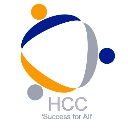 COVER SUPERVISORPERSON SPECIFICATIONKey:	A = Application form     I = Interview     R = ReferencesREQUIREMENTSESSENTIAL / DESIREBALEASSESSEDQUALIFICATIONSA good standard of education to at least level 2 (i.e. GCSE or equivalent.)Qualification relevant to classroom management and/or curriculum delivery e.g. Teaching Assistant NVQ, Cert HE.Higher Level Teaching Assistant status.EssentialDesirableDesirableAAAEXPERIENCEExperience of working with children of a relevant age in a learning environment.Experience of using ICT and other technology to support learning.EssentialDesirableA/RAKNOWLEDGEUnderstanding of principles of child development and learning processes and barriers to learning.DesirableA/ISKILLS / ABILITIESAbility to relate well to children and adults.Ability to work constructively as part of a team and to understand classroom roles and responsibilities.Excellent communication skills, both oral and written.Adaptability and flexible approach to job roles and responsibilities.Ability to work under pressure.Ability to work both as a member of a team and the ability to use initiative in organising own work.Ability to promote and Safeguard the welfare of students.EssentialEssentialEssentialEssentialEssentialEssentialEssentialA/IA/IA/RA/I/RI/RA/I/RA/IOTHER REQUIREMENTSThis post is subject to a DBS Enhanced Disclosure CheckEssential